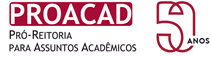 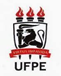 UNIVERSIDADE FEDERAL DE PERNAMBUCOPRÓ-REITORIA PARA ASSUNTOS ACADÊMICOSEdital de Melhoria dos Laboratórios de Ensino de Graduação e da Educação Básicanº 02/2020ANEXO IIIMEMÓRIA DE CÁLCULOPROJETO:COORDENADOR DO PROJETO:1. Material Permanente  2. Mapa de preços dos itens por cotação itemDESCRIÇÃOFUNDAMENTAÇÃO EJUSTIFICATIVA DO QUANTITATIVOQUANT.VALOR TOTAL ESTIMADO (R$)EspecificaçãoUnid.Quant.Preço 1Preço 2Preço 3Preço MédioValor Total estimado 